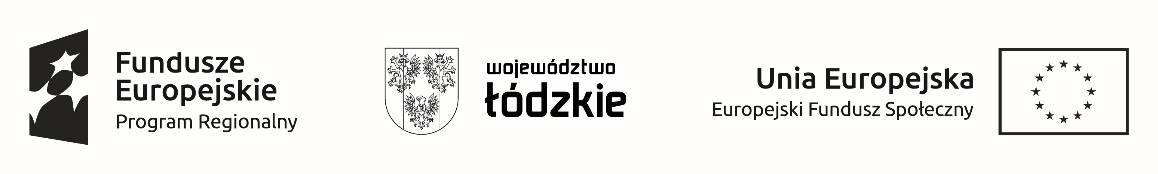                                                                                                                                          Załącznik Nr 3  do                                                                                                                                   formularza  ofertowegoPieczęć WykonawcyWykaz osób, które będą uczestniczyć w wykonywaniu zamówieniaNa potwierdzenie warunku udziału w postępowaniu - zorganizowanie i przeprowadzenie wyjazdu socjoterapeutycznego zgodnie z założeniami projektu pn. „Rodzina z przyszłością” współfinansowanego przez Unię Europejską ze środków Europejskiego Funduszu Społecznego w ramach Regionalnego Programu Operacyjnego Województwa Łódzkiego na lata 2014-2020, Oś priorytetowa IX, Działanie IX.2, Poddziałanie IX.2.1. przedstawiamy wykaz kadry zaangażowanej do realizacji usługi Osoby wyszczególnione w ww. wykazie, które będą uczestniczyć w wykonywaniu zamówienia, posiadają wymagane przez Zamawiającego uprawnienia. .............................................,dnia................................                       ……………………….………………………       (miejscowość)                                                                              (pieczęć imienna i podpis osoby lub osób                                                               uprawnionych do reprezentowania wykonawcy                          wymienionych w dokumentach rejestrowych                                                   lub  we właściwym upoważnieniu)Lp.Imię i nazwiskoPlanowany zakres wykonywanych czynnościPosiadane uprawnienia- zakres uprawnień (nr uprawnień/dyplomu jeśli dotyczy)Staż pracyInformacja o podstawie do dysponowania wskazanymi osobami (wskazanie formy współpracy tj. np. umowa o pracę, umowa zlecenie, zobowiązanie podmiotu trzeciego)